INFORMACJA O SYTUACJI NA LOKALNYM RYNKU PRACY W POWIECIE DĄBROWSKIM WEDŁUG STANU
 NA KONIEC MAJA 2021 ROKUPoziom bezrobociaNa koniec maja 2021 roku w Powiatowym Urzędzie Pracy w Dąbrowie Tarnowskiej zarejestrowanych osób bezrobotnych było 2513. To o 102 osoby mniej niż na koniec analogicznego roku poprzedniego, co oznacza 3,9 procentowy spadek bezrobocia rok do roku. W stosunku do poprzedniego miesiąca bezrobocie spadło o 3,4 punktu procentowego (spadek o 89 osób).Wykres 1. Bezrobocie w powiecie dąbrowskim w latach 2020 - 2021Z ogółu zarejestrowanych bezrobotnych na koniec maja 2021 roku stanowiły: 85,2% osoby bezrobotne bez prawa do zasiłku (2140 osób),87,2% osoby poprzednio pracujące (2192 osoby),74,8% osoby zamieszkałe na wsi (1880 osób),56,1% kobiety (1409 osób),59,1% osoby długotrwale bezrobotne (1485 osób),33,2% osoby bez kwalifikacji zawodowych (834 osoby).Stopa bezrobociaNa koniec kwietnia 2021 r. stopa bezrobocia przedstawiała się następująco:Tabela 1. Stopa bezrobociaRysunek 1. Stopa bezrobocia według powiatów województwa małopolskiego  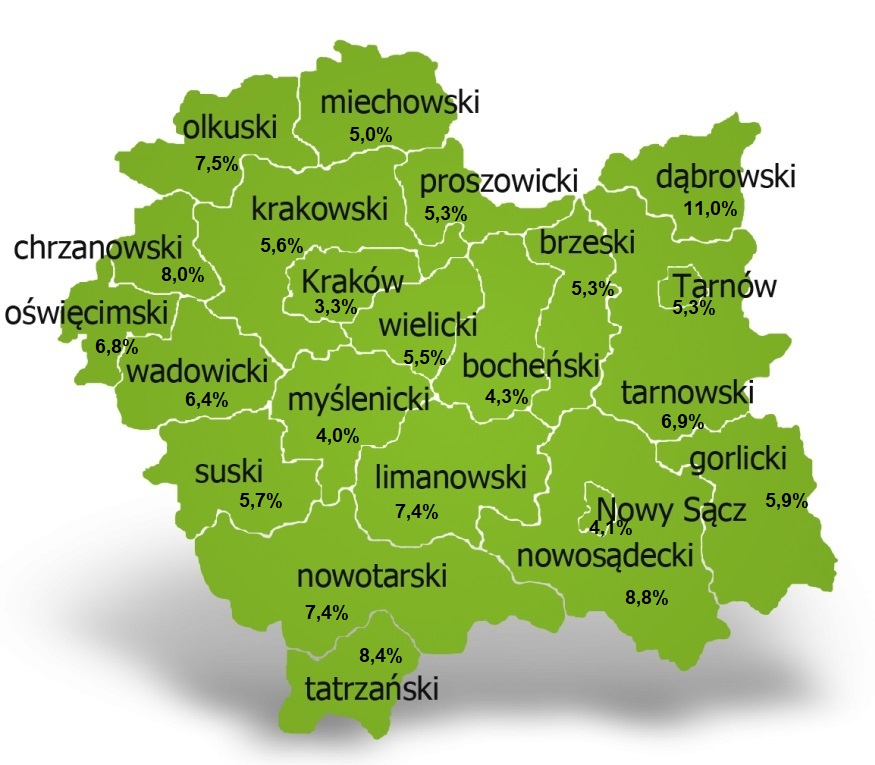 Na koniec kwietnia 2021 r. spośród 22 powiatów województwa małopolskiego stopa bezrobocia w powiecie dąbrowskim osiągnęła największą wartość 11,0 punków procentowych.Przepływy bezrobotnych w rejestrachNa kształt poziomu bezrobocia ma wpływ wielkość i dynamika zmian w napływie i odpływie z bezrobocia. W miesiącu maju 2021 r. zarejestrowano 234 osoby  bezrobotne oraz wyrejestrowano 323 osoby. Oznacza to, że saldo napływu było ujemne. Spośród zarejestrowanych 3 osoby zostały zwolnione z przyczyn leżących po stronie pracodawcy (przed rokiem było to 8 osób), zaś 63 osoby dotychczas nie pracowało. Natomiast z pośród osób wyłączonych 181 podjęło pracę (w tym 110 osób pracę niesubsydiowaną).Wykres 2.Napływ i odpływ bezrobocia w powiecie dąbrowskimTabela 2. Wyłączenia z ewidencji według przyczynOfert pracyW miesiącu maju 2021 r. Powiatowy Urząd Pracy w Dąbrowie Tarnowskiej miał w dyspozycji 145 miejsc pracy i miejsca aktywizacji zawodowej. Liczba zgłoszonych ofert pracy w porównaniu do poprzedniego miesiąca była większa o 17 miejsc pracy. W stosunku do analogicznego roku poprzedniego liczba miejsc pracy i miejsc aktywizacji zawodowej była większa o 54 miejsca pracy. W miesiącu maju 2021 roku miejsca pracy subsydiowanej stanowiły 68,3% wszystkich ofert (99 miejsc pracy).  Tabela 3. Miejsca pracy i miejsca aktywizacji zawodowejWykres 3. Miejsca pracy i miejsca aktywizacji zawodowej 2021 rokuStruktura bezrobotnych Na koniec maja wśród bezrobotnych najliczniejsza grupa legitymowała się  wykształceniem zasadniczym zawodowym (34,1%) oraz policealnym i średnim zawodowym (21,2%). Osoby w wieku produkcyjnym mobilnym (18-44 lata) stanowiły 75,0% zarejestrowanych. Znaczna część osób posiadała niewielkie doświadczenie zawodowe liczone stażem pracy do 5 lat (20,3% bezrobotnych posiadało staż pracy do 1 roku, a 34,1% od 1 do 5 lat). Bezrobotni bez stażu stanowili 12,8% zarejestrowanych osób bezrobotnych.	Tabela 4. Struktura bezrobotnych według wykształceniaTabela 5. Struktura bezrobotnych według wiekuTabela 6. Struktura bezrobotnych według stażu pracyTabela 7. Struktura bezrobotnych według czasu pozostawania bez pracyOsoby w szczególnej sytuacji na rynku pracyNa koniec maja spośród osób będących w szczególnej sytuacji na rynku pracy najliczniejszą grupę stanowili długotrwale bezrobotni – 59,1% ogółu (1485 osób). Bezrobotni do 30 roku życia stanowili 37,0% (931 osób), a powyżej 50 roku życia 17,8% (448 osób). Wśród osób bezrobotnych będących w szczególnej sytuacji znaczny był także udział osób sprawujących opiekę na co najmniej jednym dzieckiem do 6 roku życia – 25,1% (631 osób). Osoby bezrobotne niepełnosprawne stanowiły 3,7% (94 osoby).Wykres 4. Bezrobotni w szczególnej sytuacji na rynku pracyKobietyWedług stanu na koniec maja 2021 r. zarejestrowanych było kobiet 1409, co stanowi 56,1% ogółu bezrobotnych. Liczba bezrobotnych kobiet spadła o 20 osób. W miesiącu maju 2021 r. zarejestrowano 106 kobiet, co stanowi 45,3% ogółu nowo zarejestrowanych, a wyłączono z ewidencji 126 kobiet, co stanowi 39,0% ogółu wyłączonych. Liczba kobiet bez prawa do zasiłku 1220 tj. 48,5% ogółu bezrobotnych.Bezrobocie w gminach na terenie powiatu dąbrowskiego.Na terenie powiatu dąbrowskiego występuje duże przestrzenne zróżnicowanie natężenia poziomu bezrobocia. Poniższy wykres przedstawia zróżnicowanie zarejestrowanych osób bezrobotnych według miejsca zamieszkania z podziałem na poszczególne gminy.Wykres 5. Bezrobocie w gminach powiatu dąbrowskiegoW ogólnej liczbie zarejestrowanych udział w poszczególnych samorządach jest różny. Według stanu koniec maja 2021 r. najwięcej zarejestrowanych osób bezrobotnych pochodzi z terenów miasta i gminy Dąbrowa Tarnowska – 893 (35,5%) oraz miasta i gminy Szczucin – 685 osób (27,3% ogółu bezrobotnych). Najmniej zaś gminy: Bolesław – 61 osób (2,4%) oraz  Gręboszów – 87 osób (3,5%  ogółu bezrobotnych).Poszukujący pracyPoza ogólną liczbą bezrobotnych Powiatowy Urząd Pracy obsługuje jeszcze osoby, które są ewidencjonowane jako poszukujące pracy. Na koniec maja 2021 roku w PUP w Dąbrowie Tarnowskiej, jako poszukujący pracy zarejestrowanych było 25 osób (w tym kobiet 15). Spośród, których 11 osób to niepełnosprawni niepozostający w zatrudnieniu.Napływ cudzoziemców do powiatu dąbrowskiegoW miesiącu maju 2021 r. Powiatowy Urząd Pracy w Dąbrowie Tarnowskiej   zarejestrował jedno oświadczenie o zamiarze powierzenia wykonywania pracy cudzoziemcowi – Obywatelowi Republiki Armenii, Republiki Białorusi, Republiki Gruzji, Republiki Mołdawii, Federacji Rosyjskiej lub Ukrainy. Ponadto do urzędu wpłynęło  
36 wniosków o wydanie zezwolenia na pracę sezonową cudzoziemców. W miesiącu maju 2021 roku  wydano 5 zezwoleń na pracę sezonową.Wykres 6. Napływ cudzoziemców do powiatu dąbrowskiego w 2021 r.Bezrobocie w powiecie dąbrowskim w 2021 rokuStopa bezrobocia 
KWIECIEŃ 2021porównanie do 
poprzedniego rokuporównanie do
poprzedniego miesiącapowiat dąbrowski – 11,0%+ 0,2%- 0,2%województwo małopolskie – 5,4%+ 0,7%- 0,1%Polska – 6,3%+ 0,5% - 0,1%Główne powody wyłączenia z ewidencjiGłówne powody wyłączenia z ewidencjiGłówne powody wyłączenia z ewidencjiMaj 2021Maj 2021Główne powody wyłączenia z ewidencjiGłówne powody wyłączenia z ewidencjiGłówne powody wyłączenia z ewidencjiLiczbaUdziałpodjęcia pracypodjęcia pracypodjęcia pracy18156,0%w tymniesubsydiowanejniesubsydiowanej11034,1%w tymsubsydiowanejsubsydiowanej7122,0%w tymw tymprac interwencyjnych247,4%w tymw tymrobót publicznych185,6%w tymw tympodjęcia działalności gospodarczej82,5%w tymw tymw ramach refundacji kosztów zatrudnienia bezrobotnego134,0%w tymw tymw ramach bonu na zasiedlenie82,5%w tymw tymdofinansowania wynagrodzenia skierowanego bezrobotnego powyżej 50 roku życia00,0%rozpoczęcie szkoleniarozpoczęcie szkoleniarozpoczęcie szkolenia278,4%rozpoczęcie stażurozpoczęcie stażurozpoczęcie stażu329,9%rozpoczęcie prac społecznie użytecznychrozpoczęcie prac społecznie użytecznychrozpoczęcie prac społecznie użytecznych30,9%niepotwierdzenia gotowości do podjęcia pracyniepotwierdzenia gotowości do podjęcia pracyniepotwierdzenia gotowości do podjęcia pracy103,1%dobrowolnej rezygnacji ze statusu bezrobotnegodobrowolnej rezygnacji ze statusu bezrobotnegodobrowolnej rezygnacji ze statusu bezrobotnego4513,9%WyszczególnienieWyszczególnieniemaj
2020
(a)maj
2021(b)różnica w liczbach(b-a)Miejsca pracy i miejsca aktywizacji zawodowejMiejsca pracy i miejsca aktywizacji zawodowej91145+ 54w tymsubsydiowane5999+ 40w tymniesubsydiowane3246+ 14Poziom wykształceniamaj 2021 r.maj 2021 r.Poziom wykształceniaLiczbaUdział %wyższe30312,1%policealne i średnie zawodowe53221,2%średnie ogólnokształcące33713,4%zasadnicze zawodowe85734,1%gimnazjalne i poniżej48419,3%RAZEM2513100%Wiekmaj 2021 r.maj 2021 r.WiekLiczbaUdział %18-2447719,0%25-3483133,1%35-4457522,9%45-5435314,0%55-591696,7%60 lat i więcej1084,3%RAZEM2513100%Staż pracy ogółemmaj 2021 r.maj 2021 r.Staż pracy ogółemLiczbaUdział %do 1 roku51120,3%1-585734,1%5-1039615,8%10-2027410,9%20-301154,6%30 lat i więcej391,6%bez stażu32112,8%RAZEM2513100%Czas pozostawania bez pracy w miesiącachmaj 2021 r.maj 2021 r.Czas pozostawania bez pracy w miesiącachLiczbaUdział %do 12018,0%1-327711,0%3-630912,3%6-1246218,4%12-2454921,8%powyżej 2471528,5%RAZEM2513100%MiesiącLiczba bezrobotnych ogółem Liczba bezrobotnych kobietNapływOdpływLiczba ofert pracyStopa bezrobocia(w %)styczeń271314682591645211,4%Luty277014962511949611,6%Marzec2673145128438117611,2%Kwiecień2602142920827912811,0%Maj25131409234323145CzerwiecLipiecSierpieńWrzesieńPaździernikListopadGrudzień